1fichealphabetLyssna och läs alfabetet på franska:Läs bilskyltarna för varandra:épelez, s’il vous plaîtça s’écrit comment?vous pouvez épeler?tu peux épeler?Läs nu och be kompisen bokstavera olika ord/använd ordlista/leta ord på internet som du bokstaverar för kompisen; kompisen som lyssnar skriver upp det han/hon förstårabcdefghijklmnopqrstuvwxyzéèêîe accent aigua accent gravee accent circonflexei trémaçåäöc cédillea avec un petit ronda trémao tréma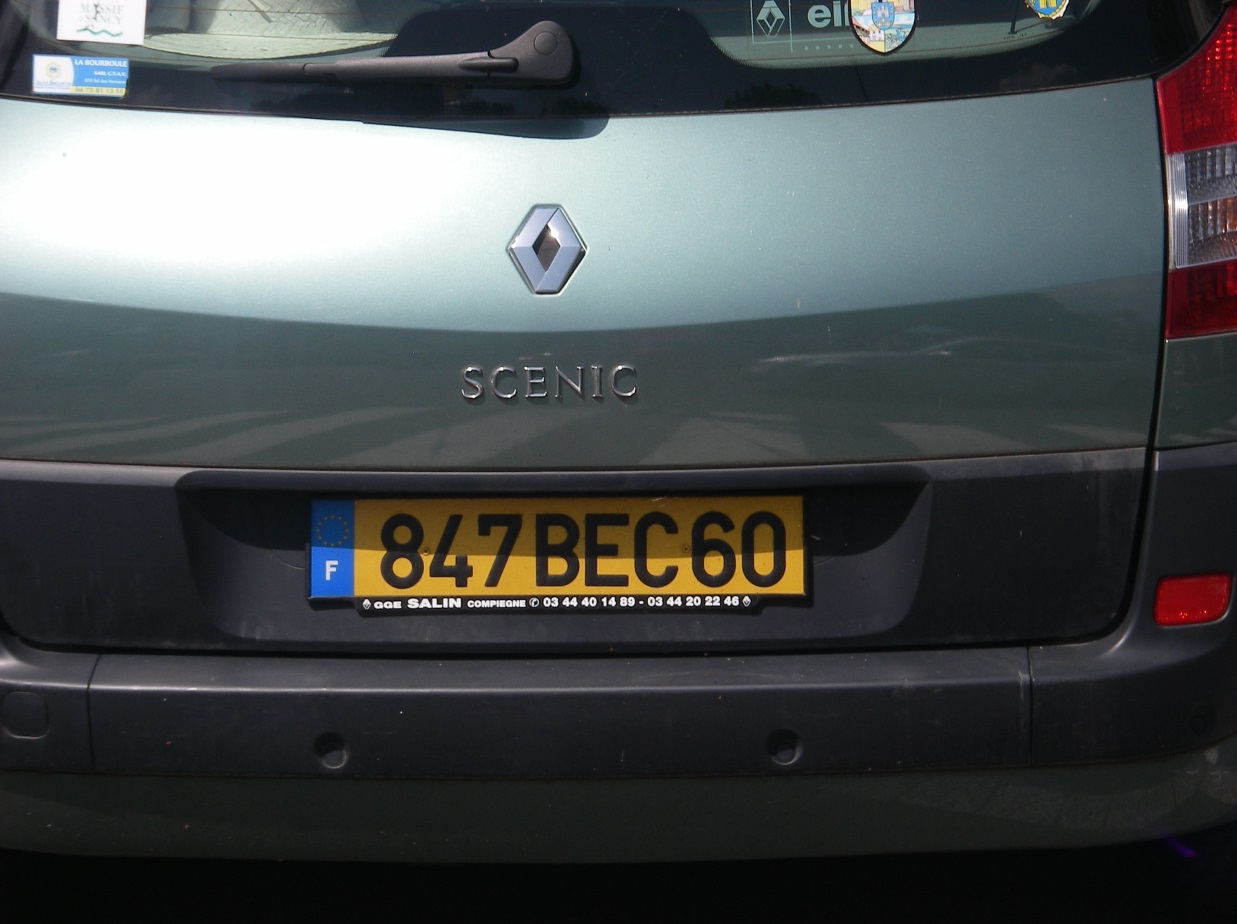 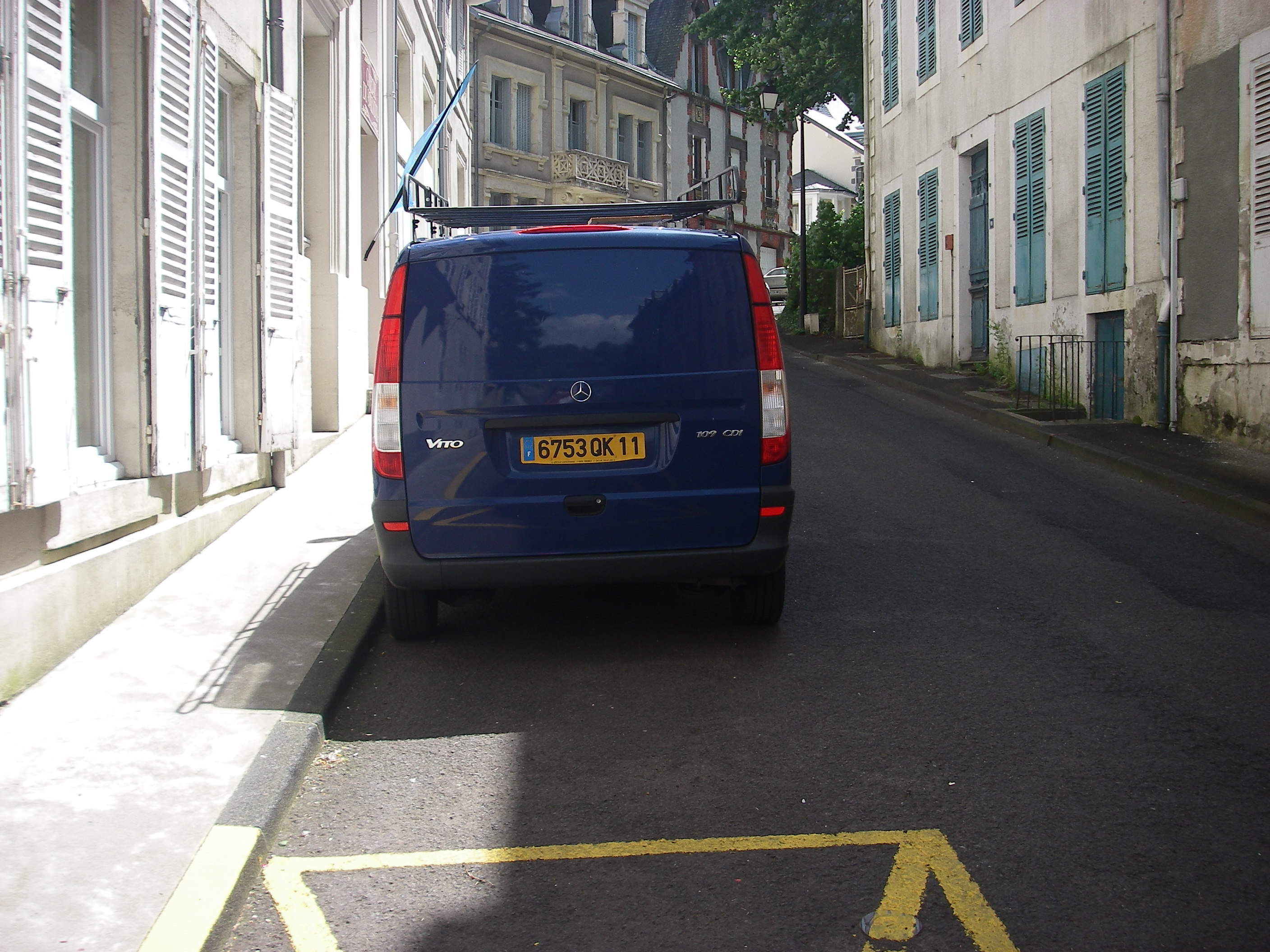 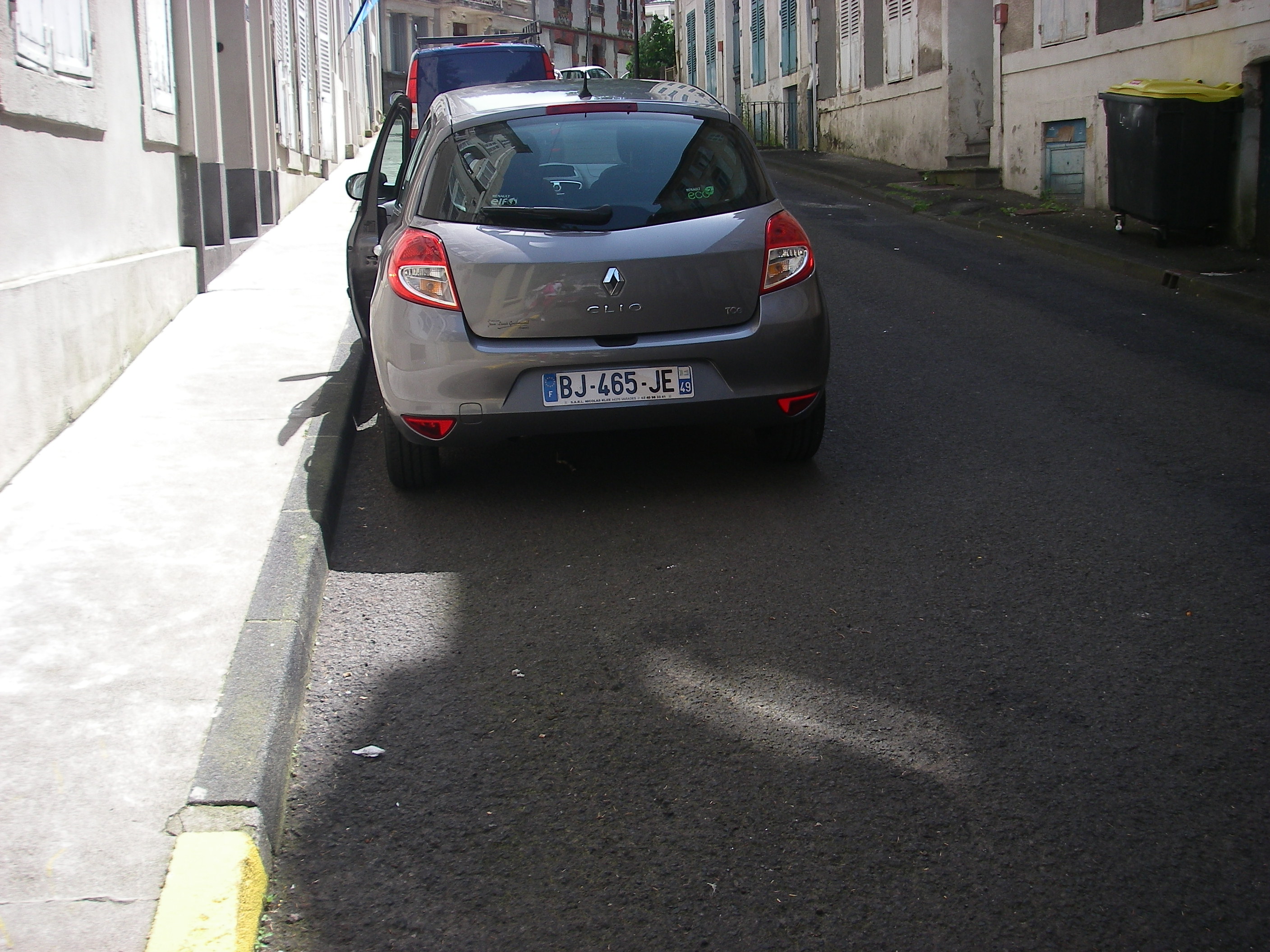 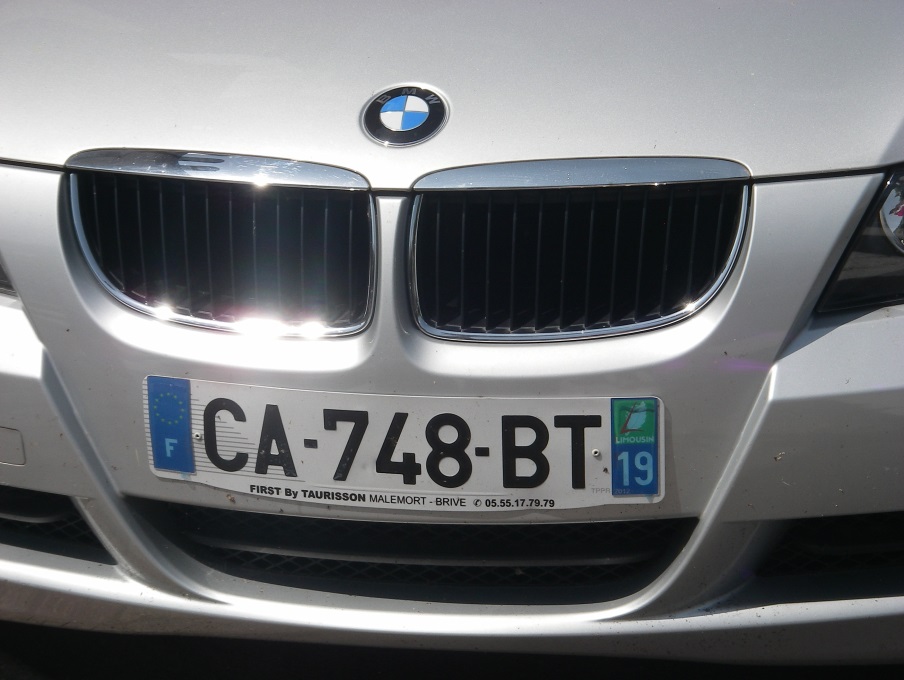 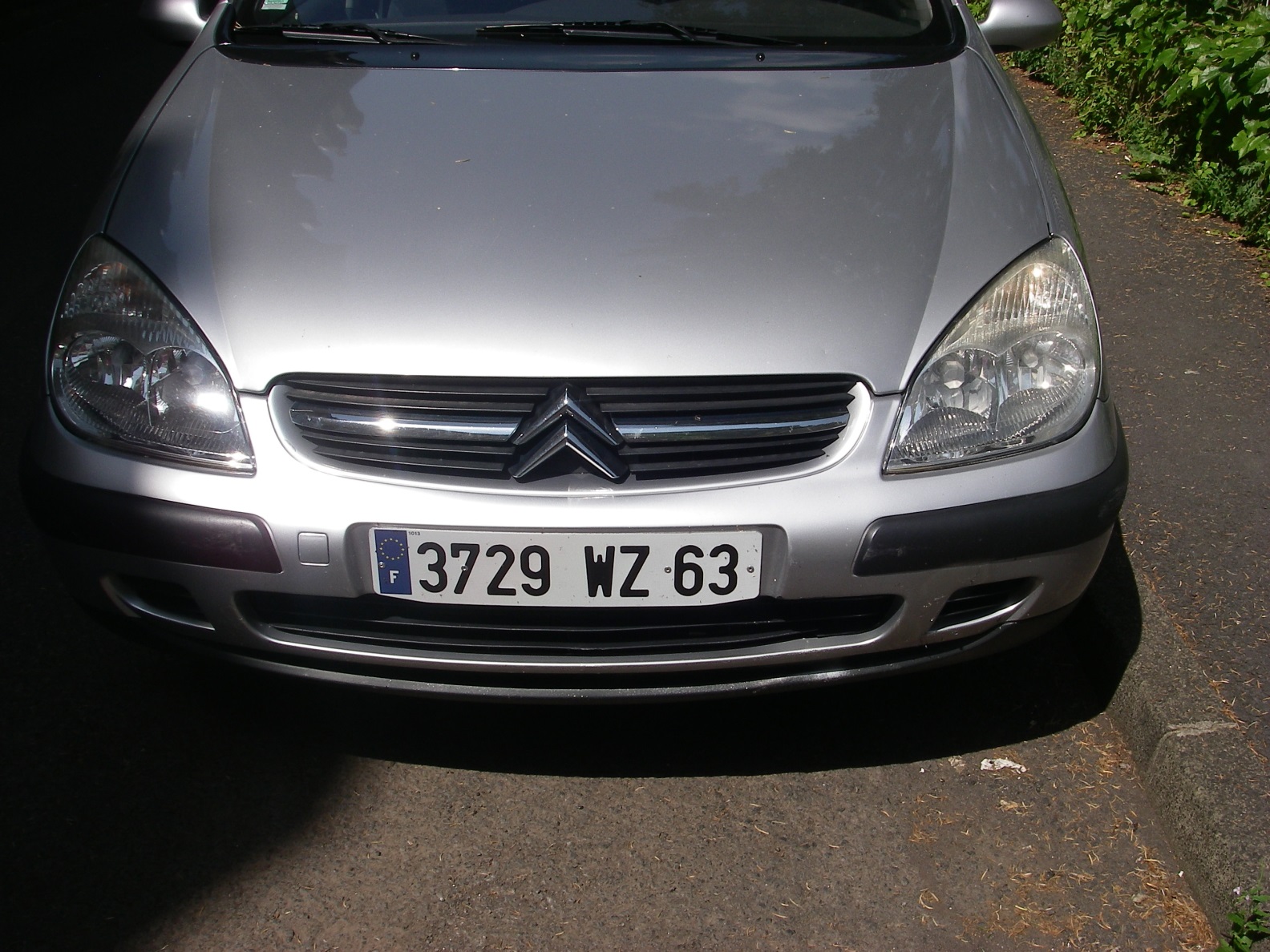 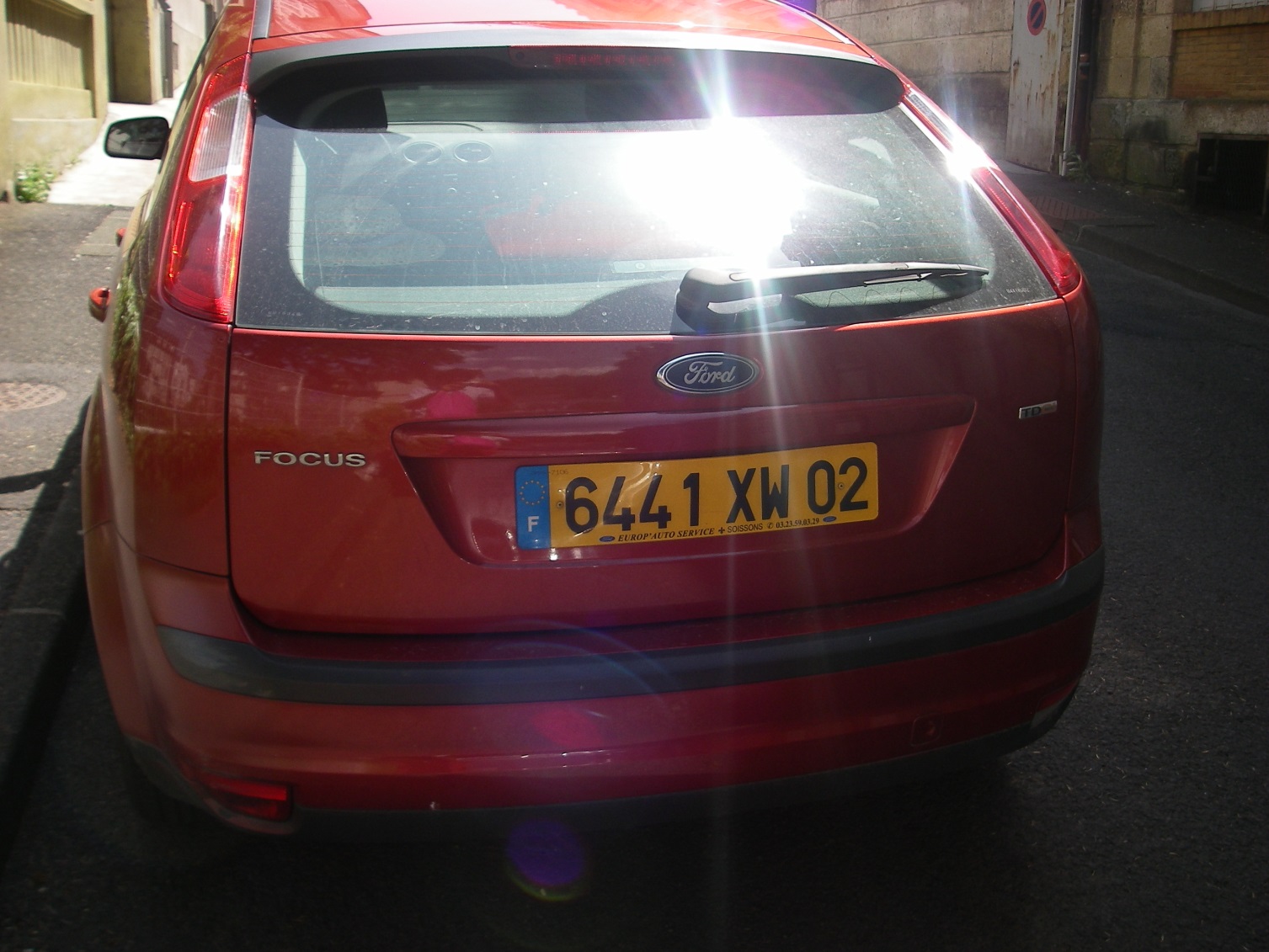 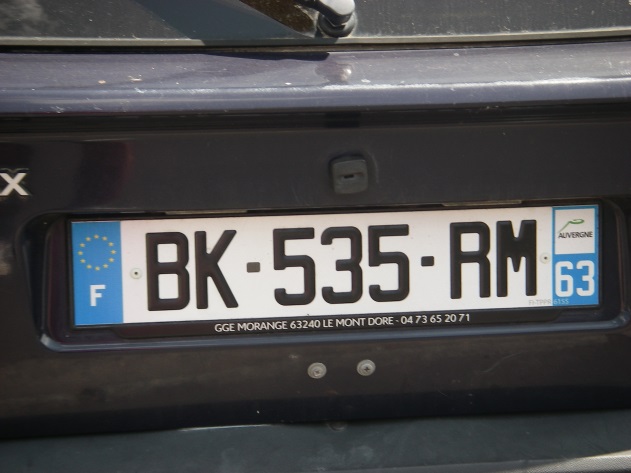 Cécile JeanYannickCamilleAlainMuffatLoebCahuzacJérômeFrançoisVincentPeillonSarkozySégolèneRoyalVallsTaubiraLavilenieRomainGrosjeanJacquesGoldmanOyonnaxÉtienneBrigitte BardotGérard DepardieuYvette GuilbertÉdith GassionCharles PicJérémy Stravius